8	النظر في طلبات الإدارات التي ترغب في حذف الحواشي الخاصة ببلدانها أو حذف أسماء بلدانها من الحواشي إذا لم تعد مطلوبة، وفقاً للقرار 26 (Rev.WRC-07)، واتخاذ التدابير المناسبة بشأنها؛مقدمةالبند 8 من جدول الأعمال هو بند دائم في جداول أعمال المؤتمرات العالمية للاتصالات الراديوية، ويشجع هذ البند على تحديث جدول توزيعات نطاقات التردد بالطلب من الإدارات استعراض الحواشي فعلياً واقتراح حذف حواشي بلدانها أو أسماء بلدانها من الحواشي، حسب الاقتضاء.وتشكل الحواشي جزءاً لا يتجزأ من جدول توزيع نطاقات التردد (المادة 5) في لوائح الراديو للاتحاد، ويجب المواظبة على تحديثها. ويُنظر المؤتمر العالمي للاتصالات الراديوية ويعتمد أي إضافة أو تعديل أو حذف لحاشية ما وفقاً للقرار 26 (Rev.WRC-07).وتؤيد بلدان المؤتمر الأوروبي لإدارات البريد والاتصالات أخذ زمام المبادرة لاستعراض الحواشي الخاصة بها، واقتراح حذف أسماء بلدانها أو حذف حواشي بلدانها إن لم تعد مطلوبة.وجرى اعتماد هذه البند من جدول الأعمال بهدف تحقيق التنسيق العالمي لاستعمال الطيف عن طريق حذف البلدان من الحواشي. بيد أن صياغة البند 8 من جدول الأعمال تتضمن إشارة إلى القرار 26 (Rev. WRC-07) الذي يتناول جوانب أخرى بالإضافة إلى حذف أسماء بلدان من الحواشي كالإجراءات المحتملة فيما يتعلق بالحواشي، منها إضافة حواش جديدة للبلدان وتعديل الحواشي. أما المقترحات المقابلة المقدمة من الإدارات والمتعلقة بحذف الحواشي أو تعديلها، التي لا تشملها الأحكام الواردة في الفقرات  1أ) و1ب)  و1ج) من يقرر كذلك من القرار 26 (Rev.WRC-07)، فإن المؤتمرات الأخيرة للاتصالات الراديوي قد نظرت فيها في إطار هذا البند من جدول الأعمال، رهناً بالمبادئ التالية (انظر الوثيقة 142 للمؤتمر العالمي للاتصالات الراديوية لعام 2015):-	لا يعتزم المؤتمر العالمي للاتصالات الراديوية تشجيع إضافة أسماء بلدان إلى الحواشي الحالية. ومع ذلك، في ظروف معينة وعلى أساس استثنائي بحت وإذا كان هناك مبرر لذلك، يمكن النظر في المقترحات الرامية إلى إضافة أسماء بلدان إلى الحواشي الحالية، بيد أن الموافقة على هذه المقترحات مرهونة بشرط صريح يتمثل في عدم اعتراض أي من البلدان المتأثرة.-	لا ينبغي النظر في المقترحات الرامية إلى إضافة حواشٍ جديدة للبلدان لا تتعلق ببنود جدول أعمال المؤتمر.وأشارت بلدان المؤتمر الأوروبي لإدارات البريد والاتصالات إلى أن الممارسة الحالية قد آتت ثمارها. وتتيح هذه الممارسة للإدارات إمكانية الطلب من المؤتمر إضافة أسمائها إلى حاشية محددة، عندما يجدون حاجة إلى ذلك، ولكنها تضمن أيضاً إمكانية اعتراض البلدان المتأثرة على المقترح إن كان هناك خطر حدوث تداخل ضار. ويُلاحظ أيضاً أن إمكانية إضافة اسم بلد إلى حاشية قد تزيد في بعض الحالات التنسيق الإقليمي أو دون الإقليمي لاستعمال النطاق.ويمكن أن تفضي الممارسة الحالية إلى فرض صعوبات على الإدارات خلال المؤتمرات العالمية للاتصالات الراديوية، مع مطالبتها إجراء تقييم فوري للتوافق وتحديد شروط التقاسم مع الخدمات القائمة فيما يتعلق بالتغييرات المقترحة، والحصول الموافقة على هذه التغييرات مع الإدارات المعنية. وفي بعض الحالات لا يمكن تحقيق ذلك خلال المؤتمر بسبب نقص الخبرة ووجود الحدود الزمنية.ومن أجل إتاحة الوقت الكافي أمام الإدارات المعنية قبل المؤتمر كي تتفحص الآثار المحتملة للمقترحات في إطار البند 8 من جدول الأعمال، ومن أجل تسهيل مهمة الوصول إلى اتفاق خلال المؤتمر، فإن هناك نفع كبير لإسداء المشورة سلفاً على المستويين الإقليمي والأقاليمي فيما يتعلق بمعرفة أي حاشية من الحواشي يقترح تعديلها. ويُحقق ذلك عادة عن طريق مشاركة الإدارات في التحضير للمؤتمرات العالمية للاتصالات الراديوية ضمن المنظمات الإقليمية المقابلة للاتصالات، وعن طريق الاستفادة من التفاعل بين الأفرقة الإقليمية قبيل المؤتمر.وترى بلدان المؤتمر الأوروبي لإدارات البريد والاتصالات ما يلي:-	لا داعي لإدخال تغييرات على القرار 26 (Rev.WRC-07).-	ولا يُقصد من البند 8 من جدول الأعمال إضافة أسماء بلدان في الحواشي وإضافية حواش جديدة للبلدان.-	ويمكن لهذا المؤتمر أن يستمر في تناول طلبات إضافة أسماء بلدان على الحواشي الحالية على أساس كل حالة على حدة، رهناً بالمبدأ القائل إنه من الممكن النظر في مقترحات إضافة أسماء البلدان على الحواشي، بيد أن الموافقة على هذه المقترحات مرهونة بشرط صريح يتمثل في عدم اعتراض أي من البلدان المتأثرة.-	ولا ينبغي النظر في مقترحات لإضافة حواشٍ جديدة للبلدان لا تتعلق ببنود جدول أعمال هذا المؤتمر.ويستند المقترح إلى موقف بلدان المؤتمر الأوروبي لإدارات البريد والاتصالات المذكور أعلاه.المقترحNOC	EUR/16A20/1القـرار 26 (REV.WRC-07)حواشي جدول توزيع نطاقات التردد في المادة 5 
من لوائح الراديوالأسباب:	فيما يخص إضافة الحواشي على جدول توزيع نطاق الترددات أو تعديلها أو حذفها، تشير بلدان المؤتمر الأوروبي لإدارات البريد والاتصالات إلى أن الممارسة الحالية قد آتت ثمارها ولا داعي إلى إدخال تغييرات على القرار 26 (Rev. WRC-07).___________المؤتمر العالمي للاتصالات الراديوية (WRC-19)
شرم الشيخ، مصر، 28 أكتوبر - 22 نوفمبر 2019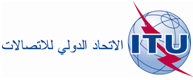 الجلسة العامةالإضافة20 
للوثيقة16-A 4 أكتوبر 2019الأصل: بالإنكليزيةمقترحات أوروبية مشتركةمقترحات أوروبية مشتركةمقترحات بشأن أعمال المؤتمرمقترحات بشأن أعمال المؤتمربند جدول الأعمال 8بند جدول الأعمال 8